СНЕЖНЫЕ ПОСТРОЙКИ НА УЧАСТКЕ ДЕТСКОГО САДАРЕКОМЕНДАЦИИИдеи, как оформить территорию детского сада зимой в общей тематикеЧтобы территория дошкольной организации выглядела зимой эстетично и позволяла решать образовательные задачи, предложите педагогам оформить ее снежными постройками в единой тематике. В статье – примеры зимних построек, которые педагоги смогут сделать своими руками, рекомендации, как их использовать на прогулках с детьми, и памятка, как оформить участок зимой.  Каждый год педагоги дошкольных организаций решают, какими снежными постройками оформить участки своих групп, чтобы не повторяться и порадовать воспитанников. Идей может быть много. Все зависит от творческого подхода педагогов и количества снега. Чтобы постройки помогали решать задачи ФГОС, обеспечивали двигательную активность, трудовую, игровую и познавательную деятельность детей, заранее выберите тематику и составьте план-проект, как оформить территорию. Какую тематику снежных построек выбратьОдна из задач снежных построек – создавать положительную атмосферу, когда воспитанники приходят в детский сад, и во время прогулок зимой. Поэтому тематика снежных построек должна вызывать у детей радостные эмоции. Она может быть разной на каждом участке, а может быть единой на всей территории дошкольной организации. Второй вариант оформления встречается все чаще, так как позволяет превратить территорию в единое образовательное пространство, создать условия для детских фантазий, зимних забав и развлечений.Кроме того, что снежные постройки украшают территорию, привлекают внимание воспитанников и их родителей, они должны помогать решать образовательные, развивающие и воспитательные задачи. Поэтому тематика построек должна быть понятна детям, пересекаться с комплексно-тематическим планированием, отражать те темы, которые дети осваивают в ходе образовательной деятельности в группе и на прогулках. Например, «Транспорт», «Домашние животные», «Животные Севера», «Подводное царство».Когда воспитатели оформляют участки в единой тематике, они должны учитывать возраст воспитанников своей группы. Если тема снежных построек – «В гостях у сказки», на участке младшей группы лучше слепить фигуры героев, например, из сказки «Колобок», а на участке старшей группы – героев из сказки «Снежная королева». Так педагоги смогут провести с детьми тематические беседы, а воспитанники организуют игры по сюжету знакомых им сказок. Многие дошкольные организации украшают участки постройками символа Нового года. Их лучше тоже связывать единым сюжетом с другими постройками на участке. Но не всегда это получается. В этом случае эту постройку можно слепить общую для всех у входа в детский сад или рядом с елкой.Как расположить снежные постройки на участкеПрежде чем строить снежные постройки на участке, составьте план-проект, где и что расположить. Если постройки будут большими, нужно обеспечить детям свободный подход к ним со всех сторон. Это одно из требований ФГОС к развивающей предметно-пространственной среде, которое касается не только групповых помещений, но и прогулочного участка.Доступ к снежным постройкам нужен и самим педагогам, чтобы подправить их или заново нанести украшения. В течение зимы постройки нуждаются в реставрации, так как могут подтаять, когда повышается температура воздуха.Учитывайте площадь и возможности участка вашей группы, когда составляете план-проект. Центральную часть участка оставляйте свободной и не загромождайте ее постройками. Детям нужно достаточно места для подвижных игр. Кроме того, это позволит организовывать совместную с ними трудовую деятельность и убирать снег на участке.Постройки можно расположить по периметру участка. Так дети всегда будут в поле зрения. Последовательность построек может быть любой, если они не связаны сюжетом. Если постройки связаны сюжетом, например, сказки «Колобок», располагайте их в соответствии с тем, как развивались события в произведении. Учитывайте также то, что в играх с использованием снежных построек, как правило, участвуют несколько детей. Часто эти игры имеют соревновательный характер. Поэтому перед постройками должна быть площадка, на которой хватит места всем участникам игры и никто не будет друг другу мешать.Как слепить и чем украсить снежные постройкиЛепить снежные постройки на участке лучше всего в оттепель, когда снег мокрый. Но не везде это возможно из-за климатических особенностей разных регионов. Когда морозная погода стоит достаточно долго, а снег рассыпчатый и легкий, используйте «прием накапливания». Сгребайте снег в кучи, где будут снежные постройки, чтобы он слежался. Особенно хороший эффект происходит при перепадах температуры воздуха – снег становится податливым и с ним легко работать.Когда снег слежится, вырежьте с помощью лопаты основу фигуры. Если это фигура животного, части туловища сделайте из «снежного» теста. Чтобы приготовить «снежное» тесто возьмите ведра. Наполните их до половины водой. Затем опустите в воду достаточное количество снега, чтобы получилась однородная масса. Снега потребуется много, так как он в воде тает.Старайтесь лепить фигуры больших размеров. Это всегда производит впечатление на детей. Кроме того, большая постройка дольше тает. Она будет менее подвержена температурным перепадам и достоит на участке до самой весны.Чтобы снежные постройки были яркими, их нужно украсить. Чаще всего педагоги используют для этого краску. С ее помощью проще прорисовать детали, и фигуры получаются выразительными. Однако такое оформление делает невозможным использование их в работе с детьми, так как краска пачкает одежду. Кроме того, это нарушает требование ФГОС к доступности развивающей среды на участке. Такие снежные постройки только украшают территорию, но при этом недоступны для игр.Оформляют снежные постройки бросовыми материалами: крышками от пластиковых бутылок, капсулами от шоколадных яиц, цветными кусочками ткани. Чтобы бросовый материал хорошо сцеплялся с поверхностью снежных построек, украшайте их в морозную погоду. Перед тем как нанести ткань на снежную фигуру, опустите ее в воду, затем приложите к поверхности и разгладьте. Такое украшение построек сделает их не менее яркими.Чтобы фигуры были полифункциональными, предусмотрите возможность использовать их не только для игр. Например, сделайте снежные карманы, чтобы хранить в них ледянки, лопатки, кольца для метания.Как использовать снежные постройки на прогулке с детьми.
Главное предназначение снежных построек на территории дошкольной организации – обеспечивать двигательную активность, игровую и познавательную деятельность детей во время зимних прогулок. Постройки должны стимулировать воспитанников участвовать в различных творческих, подвижных, ролевых играх, позволять им упражняться во всех видах основных движений как в совместной деятельности, так и самостоятельно.Чтобы вовлечь детей в игровую деятельность с использованием снежных построек, проведите с ними предварительную беседу в группе. Расскажите, как нужно вести себя, чтобы не упасть и не травмироваться. Обратите внимание детей на то, что к постройкам нужно бережно относиться, не разрушать их и не снимать элементы украшения.Снежные постройки могут появляться на участке постепенно. Знакомьте воспитанников с каждой из них, обсуждайте, как снежную постройку можно обыграть. Если постройки оформлены по теме «В гостях у сказки», предложите детям вспомнить, из какой сказки эти персонажи. Если это лесные жители – обсудите, чем они питаются зимой, где живут в лесу.Показывайте детям доступные способы, как использовать снежную постройку. Для этого организуйте, например, упражнение на метание в горизонтальную и вертикальную цель – обруч, который закреплен на снежной постройке. В качестве метательного снаряда можно использовать пластмассовые шарики. В теплую погоду дети могут метать снежки – снег мягкий и липкий и его легко скатать.Если снежная постройка полифункциональная и предусматривает другие виды упражнений, предложите воспитанникам самим угадать, как ее можно еще использовать. Например, дети могут по очереди забивать мяч в лапы снежного медведя. Чтобы закрепить это упражнение, организуйте небольшое соревнование с двумя командами. Кто забьет больше мячей, тот победит. В такие игры дети смогут играть потом самостоятельно.Для упражнений на подлезание, перешагивание через препятствия, ходьбы по возвышенной поверхности и спрыгивания с нее сооружают специальные снежные постройки. Они позволяют проводить подвижные игры разной интенсивности, вовлекать в них малоподвижных воспитанников, развивать у них равновесие, координацию движений, ловкость.Чтобы активизировать детей на прогулке, привлекайте их к строительству и ремонту снежных построек. Они могут приносить снег в ведерках, сгребать его в кучу, помогать украшать постройку, например, шишками или крышками от пластиковых бутылок. Если постройки замело, дошкольники могут смести с них снег. Такие несложные задания дадут им возможность почувствовать себя значимыми, поучаствовать в общем деле, научат бережно относиться к результатам коллективного труда.Таким образом, снежные постройки должны не только украшать территорию детского сада, но и стимулировать двигательную активность детей на прогулках. Кроме прогулок, также на участке можно организовать физкультурные досуги и развлечения с участием родителей воспитанников, главными персонажами по сценарию которых станут снежные постройки. Общая тематика в оформлении территории детского сада зимой позволит педагогам создать единое образовательное пространство.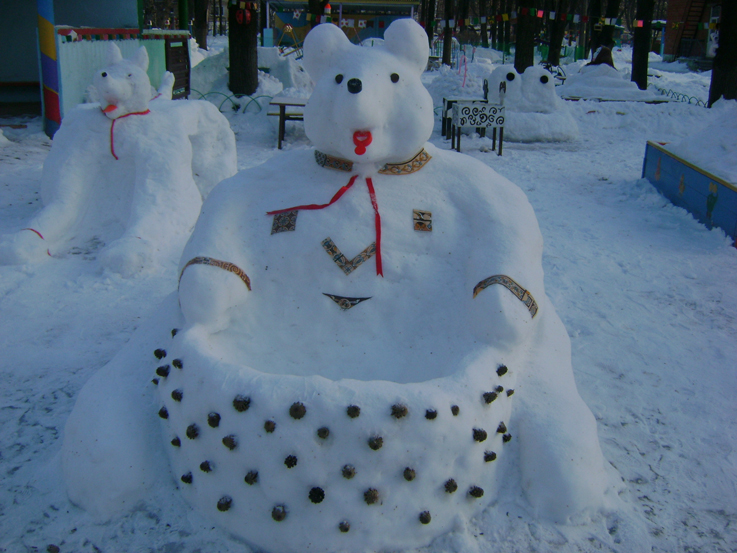 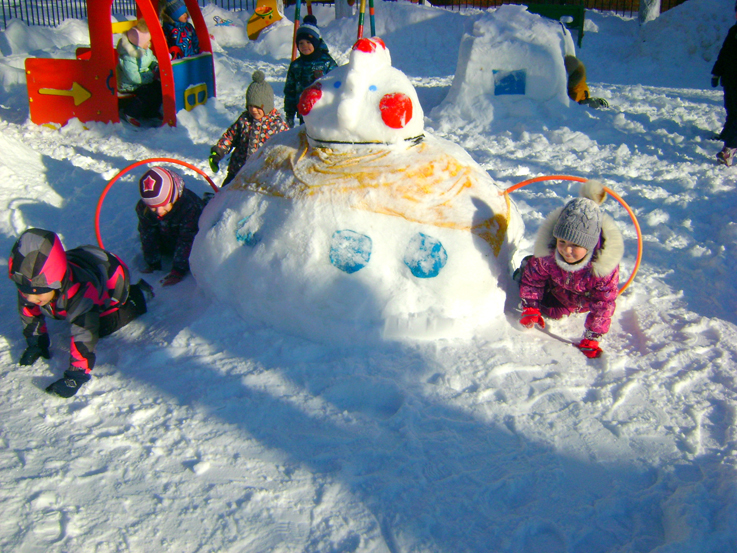 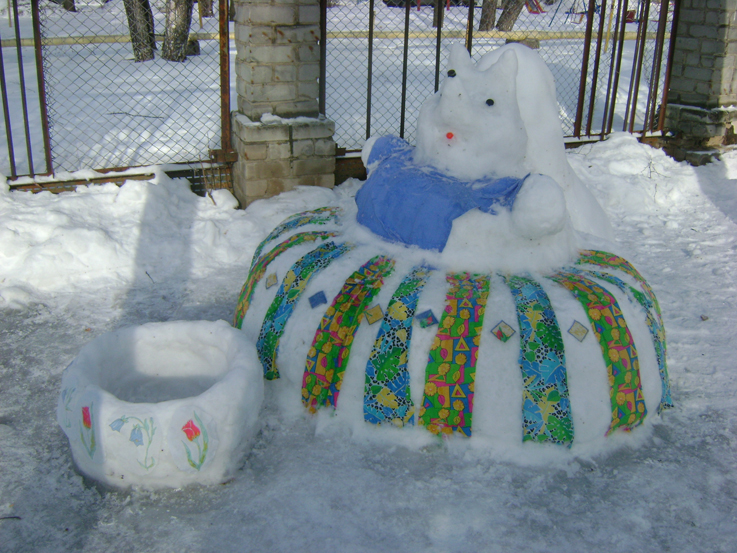 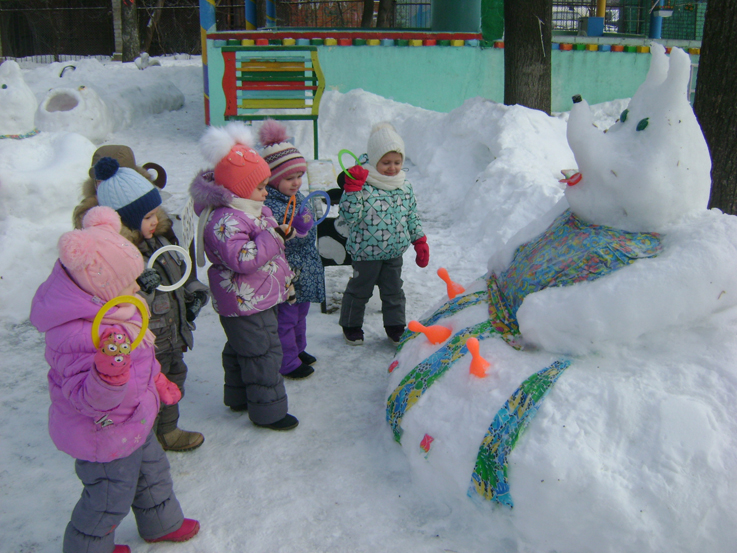 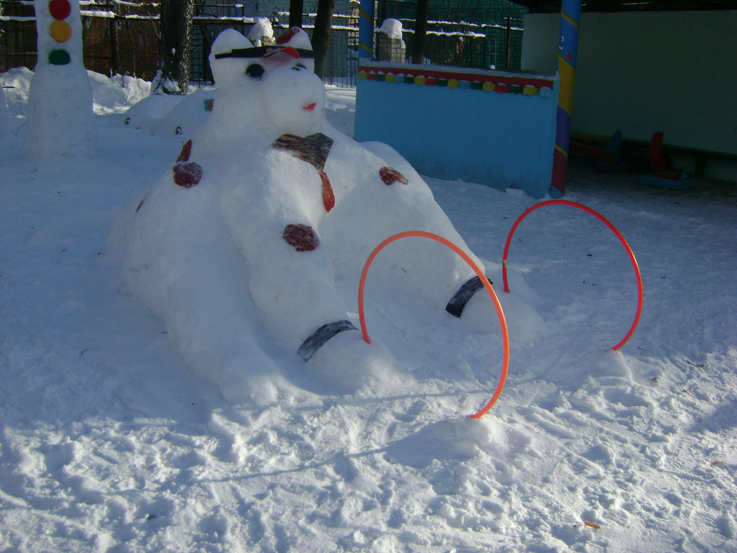 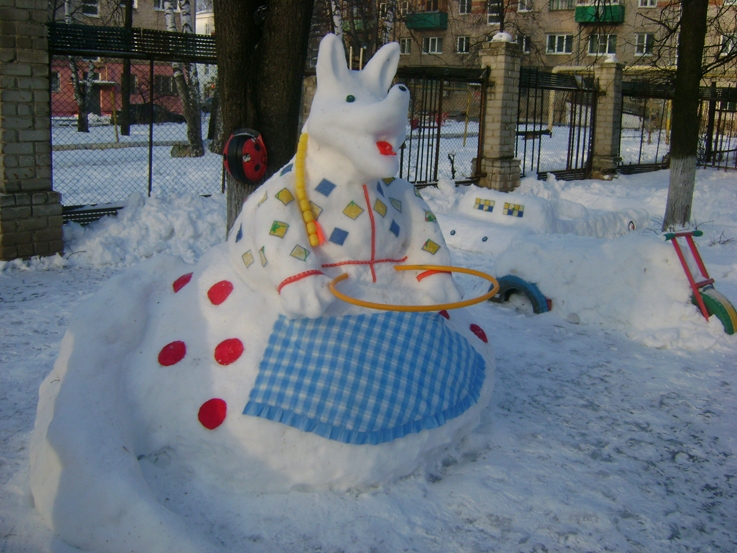 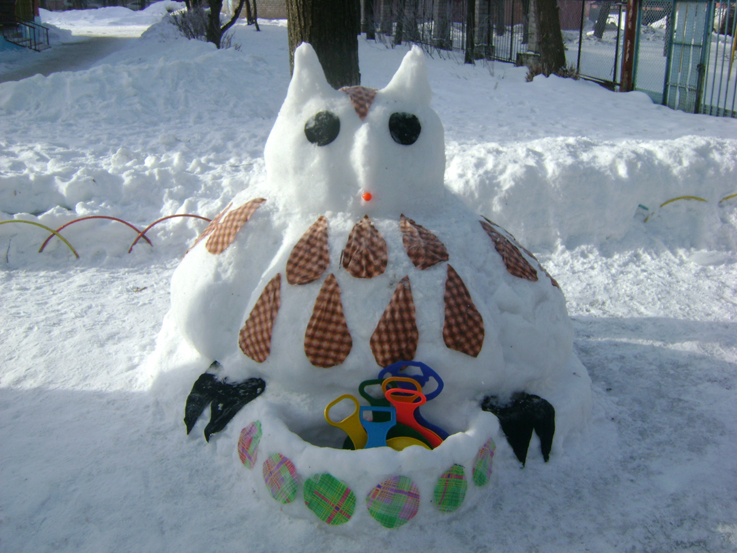 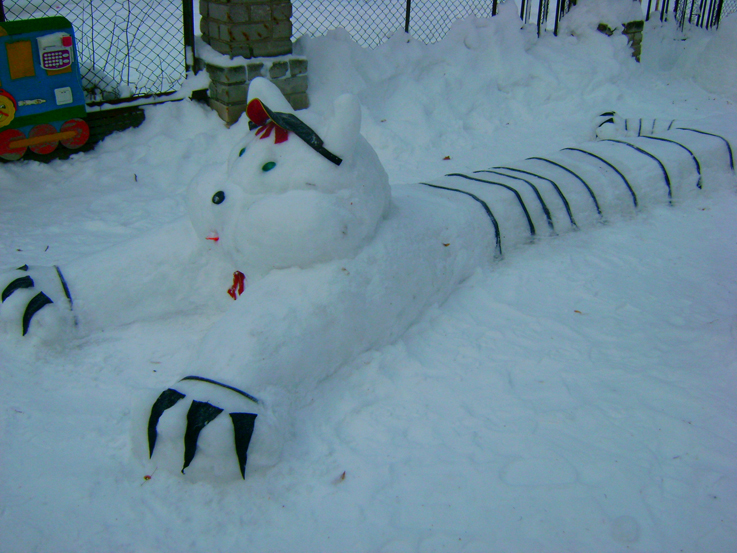 